Impresso em: 07/08/2023 21:15:02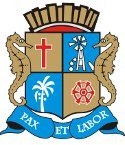 Matéria: EMENDA N 2 PL 145-2022Autor:  EMÍLIA CORRÊAGoverno de Sergipe Câmara Municipal de AracajuReunião: 20 SESSÃO ExtraordináriaData: 22/06/2022Parlamentar	Partido	Voto	HorárioANDERSON DE TUCA BRENO GARIBALDE EDUARDO LIMA EMÍLIA CORRÊA FÁBIO MEIRELES ISACJOAQUIM DA JANELINHA LINDA BRASILPAQUITO DE TODOS PR. DIEGOPROF. BITTENCOURT PROFª. ÂNGELA MELO RICARDO MARQUESSGT. BYRON ESTRELAS DO MAR SHEYLA GALBAPDTUNIÃO BRASIL REPUBLICANOS PATRIOTA PODEMOSPDT SOLIDARIEDADE PSOL SOLIDARIEDADE PPPDT PTCIDADANIAREPUBLICANOS CIDADANIANÃO SIM NÃO SIM NÃO SIM NÃO SIM NÃO NÃO NÃO SIM SIM NÃO SIM10:42:4710:43:0310:41:1610:42:3010:41:3010:41:0710:42:0010:41:0710:42:1910:42:3810:41:0810:41:0810:41:1810:41:2710:41:07NITINHODR. MANUEL MARCOS VINÍCIUS PORTO SONECABINHOCÍCERO DO SANTA MARIA FABIANO OLIVEIRA RICARDO VASCONCELOSSÁVIO NETO DE VARDO DA LOTÉRICAPSD PSD PDT PSD PMNPODEMOS PPREDE PODEMOSO Presidente não Vota Não VotouNão Votou Não Votou Não Votou Não Votou Não Votou Não Votou Não VotouTotais da Votação	Sim: 7Resultado da Votação: REPROVADONão: 8Abstenção: 0	Total de Votos Válidos: 15